NAME : IGBOYI MARY EJELUMBI COLLEGE : MEDICAL AND HEALTH SCIENCES DEPARTMENT:NURSING MATRICULATION NUMBER:19/MHS02/064 COURSE :CHEMISTRY 102Name the functional group present in each of the following molecules 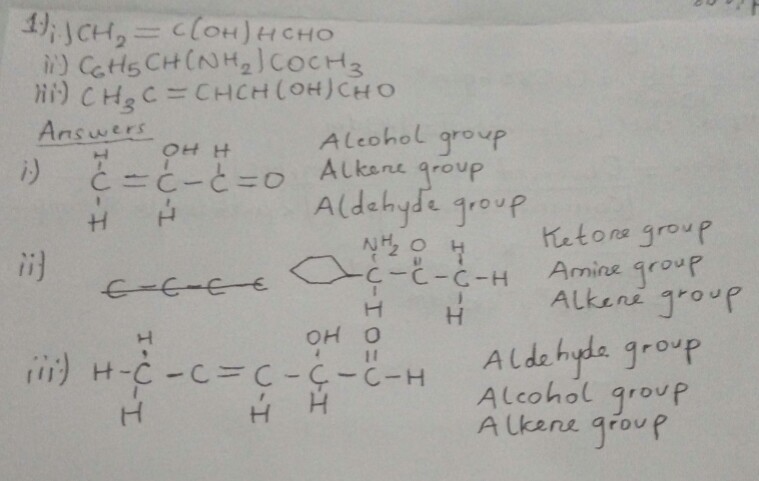 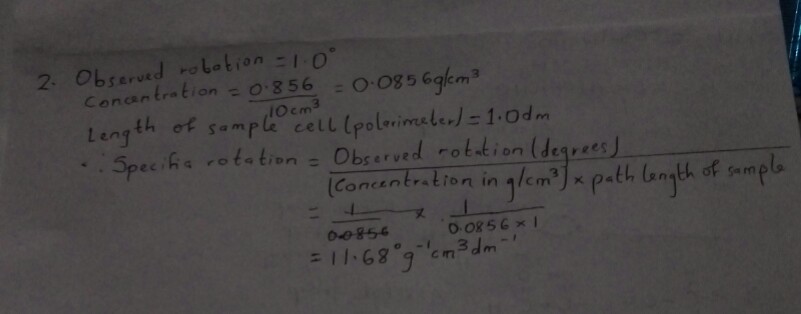 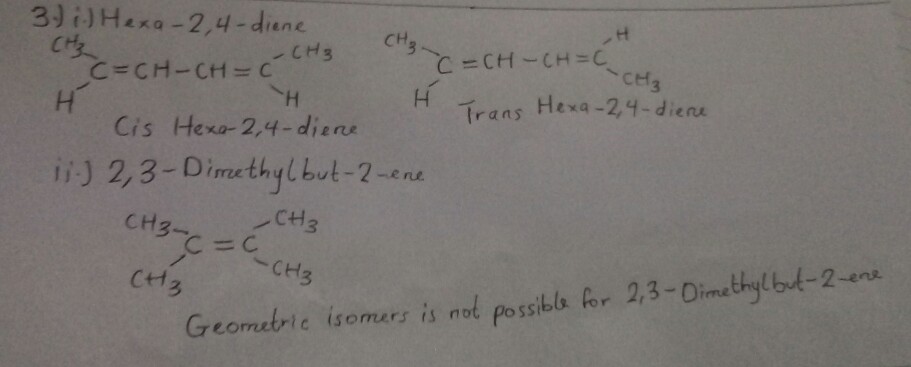 